          AYUNTAMIENTO DE BURGOHONDO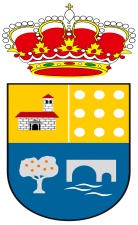                           PLAZA MAYOR ADOLFO SUÁREZ 1 – C.P. 05113 – Tlf. 920 283 013 – oficina@burgohondo.es – www.burgohondo.esSOLICITUD DE CAMBIO DE TITULARIDADDE LOS RECIBOS DE AGUA, BASURA y ALCANTARILLADOEn Burgohondo, a ……..  de ……………………………. de 20……..EL SOLICITANTE y NUEVO TITULARDATOS DEL INMUEBLEDATOS DEL INMUEBLEDATOS DEL INMUEBLEDATOS DEL INMUEBLEVía PúblicaLocalidadProvinciaC.P.DATOS DEL ANTERIOR TITULARDATOS DEL ANTERIOR TITULARNombre y ApellidosD.N.I.DATOS DEL NUEVO TITULARDATOS DEL NUEVO TITULARDATOS DEL NUEVO TITULARDATOS DEL NUEVO TITULARNombre y ApellidosD.N.I.TeléfonoDomicilioLocalidadProvinciaC.P.MailNúmero de CuentaESESES